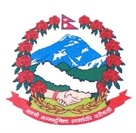 Statement by the delegation of Nepal43rd session of the Working Group on the Universal Periodic ReviewUPR of the United Arab Emirates, 8 May 20232:30-6:00Time: 1 min. Words: 138Mr. President,Nepal warmly welcomes the delegation of UAE to the fourth cycle of UPR.We appreciate the efforts made by UAE in the field of human rights such as the establishment of National human rights committee, organizing human rights education and training programs, adoption of gender balance strategy.My delegation takes note of the establishment of the National Human rights institution. We also take encouraging note of the introduction of the legislative and regulatory reforms for the protection of the rights of workers. While wishing UAE a successful UPR, Nepal recommends the following:Continue efforts to ensure the safety, security and dignity of the migrant workers, including women domestic workers and protect their rights through institutional and legislative reforms.Consider ratifying ICCPR and ICESCR.Strengthen measures to prohibit slavery, including human trafficking.Thank you.